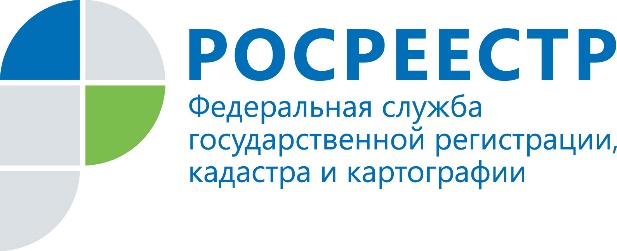 Пресс-релизФОК в селе Урик Иркутского района поставлен  на кадастровый учетУправление Росреестра по Иркутской области поставило на кадастровый учет здание спортивного назначения - физкультурно-оздоровительный комплекс в селе Урик Иркутского района. Сведения об объекте внесены в Единый государственный реестр недвижимости.У здания один этаж, общая площадь составляет 1471 кв. метр. Кадастровая стоимость объекта определена в размере около 5 млн.руб. Право собственности зарегистрировано за Уриковским муниципальным образованием.  По информации правительства Иркутской области, возведение спортивного объекта велось в рамках реализации федерального проекта «Спорт – норма жизни» национального проекта «Демография». Физкультурно-оздоровительный комплекс имеет многофункциональный игровой зал, тренажерный зал, раздевалки, тренерскую и инвентарную комнаты и другие административные и вспомогательные помещения. Кроме того, у ФОК есть стадион, который включает в себя футбольное поле, беговые дорожки, баскетбольную площадку и трибуны на 300 мест. Здесь планируется проводить занятия по легкой атлетике, хоккею, волейболу, баскетболу, футболу, настольному теннису и другим видам спорта.При использовании информации ссылка на пресс-службу Управления Росреестра по Иркутской области обязательна Елена Богачева,
специалист-эксперт отдела организации, мониторинга и контроля
Управления Росреестра по Иркутской области
тел. раб.: 8(3952) 450-107
тел. моб.: 89149339031

Мы в социальных сетях:
http://vk.com/rosreestr38
http://facebook.com/rosreestr38 